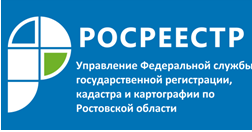 Пресс-релиз                                                                                                                                   21.02.2020
В УПРАВЛЕНИИ РОСРЕЕСТРА ПО РОСТОВСКОЙ ОБЛАСТИ ПРОВЕЛИ
СЕМИНАР ДЛЯ СПЕЦИАЛИСТОВ МФЦ21 февраля сотрудники донского Управления Росреестра провели семинар для специалистов МФЦ г. Ростова-на-Дону, задействованных при приеме-выдаче документов в рамках оказания государственных услуг Росреестра.Темами ежемесячных встреч становятся самые актуальные вопросы, которые чаще всего возникают у специалистов многофункциональных центров. Так, февральский семинар посвятили особенностям осуществления государственного кадастрового учета и (или) государственной регистрации прав на созданные (реконструированные) объекты ИЖС, садовые дома, расположенные на земельных участках, предназначенных для ведения гражданами садоводства. Отдельно был рассмотрен вопрос сканирования документов.Семинары регулярно проходят не только в аппарате Управления Росреестра по Ростовской области, но и в территориальных отделах Управления. В январе текущего года на территории Ростовской области было организовано 75 обучающих мероприятий для специалистов, задействованных при приеме-выдаче документов в рамках оказания государственных услуг Росреестра.Участники семинара подчеркивают, что регулярно проводимые обучающие мероприятия, позволяют сократить количество ошибок, допускаемых при приеме документов в рамках оказания государственных услуг Росреестра.